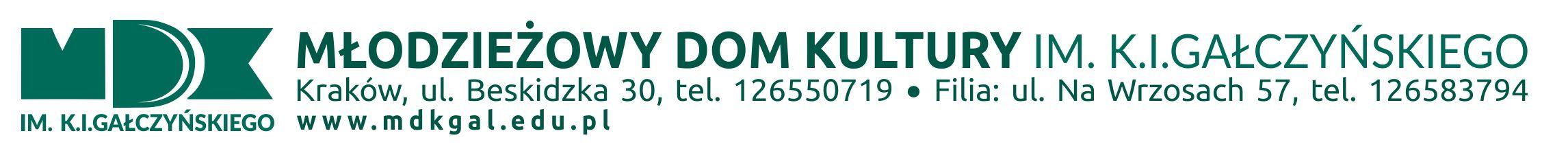 MŁODZIEŻOWY DOM KULTURY IM. K. I. GAŁCZYŃSKIEGOAKCJA LATO W MIEŚCIE 2021 – programowanie REGULAMINZASADY ORGANIZACYJNEOrganizatorem Akcji jest Młodzieżowy Dom Kultury im. K. I. Gałczyńskiego w Krakowie;Zajęcia organizowane są w Filii MDK, ul. Beskidzka 30;Do udziału w zajęciach zapraszamy dzieci w wieku 7 – 13 lat;Zajęcia  odbywać się będą w dniach             23.08.2021 - 27.08. 2021( od poniedziałku do piątku )             w godz. 8.00 - 15.00;Opłata za udział dziecka w turnusie tygodniowym wynosi 100,00 zł za 1 dzień zajęć, 500,00 zł za 5 dni.Cena zawiera min. - materiały edukacyjne niezbędne  do warsztatów prowadzonych przez nauczycieli- dostęp do komputerów i innych przedmiotów niezbędnych do realizacji zajęć z programowania.Zapisy na zajęcia odbywają się od dnia 16 sierpnia 2021;Ilość miejsc na zajęcia jest ograniczona;Zapisy uczestników odbywają się telefoniczne – 608605333 lub drogą mailową, poprzez wysłanie formularza zapisu na adres Jakub.Baluszek@outlook.com;Wpłaty całej kwoty za wybrany turnus lub turnusy należy dokonać przelewem na konto Młodzieżowego Domu Kultury w terminie  do 2 dni od momentu zapisania dziecka na zajęcia.Tytuł wpłaty:  Wpłata na cele statutowe Akcja Lato w Mieście - programowanie  ………………………….. …………….(wpisać imię i   nazwisko dziecka) ……………………………………………… ( wpisać termin)PKO BP 08 1020 2892 0000 5902 0589 9507 Dowód wpłaty całej kwoty jest potwierdzeniem miejsca na zajęcia z programowania.Decyduje kolejność wpłat!Rezygnacja z zajęć może nastąpić najpóźniej 3 dni przed rozpoczęciem turnusu.Liczba miejsc jest ograniczona ze względu bezpieczeństwo sanitarne uczestników Akcji.Informacja o zajęciach:- Dzieci należy przyprowadzać do MDK  nie wcześniej niż 15 minut przed zajęciami i odebrać nie później niż 15 min. po zajęciach.  MDK nie ma możliwości opieki nad dzieckiem poza godzinami zajęć- 9.00 – 15.00  - zajęcia z programowania.Rodzice opiekunowie są zobowiązani do punktualnego odbioru dziecka;Uczestnicy przed wejściem mają mierzoną temperaturę;Rodzice udostępniają MDK numer telefonu zapewniający szybką komunikację;Dzieci mogą posiadać swój posiłek odpowiednio zabezpieczony - opakowanie jednorazowe, napoje w butelkach, itp.;Dzieci powinny być ubrane stosownie do pogody i posiadać ze sobą obuwie na zmianę; Uczestnik może samodzielnie opuścić MDK w celu powrotu do domu tylko na podstawie pisemnego oświadczenia rodzica/opiekuna;MDK nie ponosi odpowiedzialności za pozostawione rzeczy; prosimy także  aby uczestnicy nie przynosili na zajęcia wartościowych przedmiotów;Rodzice są zobowiązani do podania istotnych danych o zdrowiu dziecka.W przestrzeniach wspólnych ( łazienka, szatnia, korytarz) w MDK obowiązują maseczki .Uczestnik przebywający na zajęciach jest zobowiązany do przestrzegania określonych zasad , dotyczących przede wszystkim: bezpiecznego pobytu, kulturalnego zachowania się, podstawowych zasad higieny, zgłaszania nauczycielowi złego samopoczucia, szanowania sprzętu stanowiącego wyposażenie sal oraz zasad opuszczania zajęć.W przypadku kiedy zachowanie uczestnika jest niezgodne z ogólnie przyjętymi normami zachowań (nie wykonuje poleceń nauczyciela 
i opiekunów, niekulturalne zachowanie) oraz zagraża bezpieczeństwu innych dzieci organizator zastrzega sobie prawo do odmowy uczestnictwa dziecka w turnusach akcji lato.ZASADY BEZPIECZEŃSTWA - ORGANIZATOR       Organizator zobowiązuje się zapewnić uczestnikom: Przeszkolenie kadry w zakresie obowiązujących procedurOdpowiednią ilość uczestników w grupie - do 15 osóbStały dostęp do mydła, płynu dezynfekcyjnego oraz ciepłej wodyOrganizator zapewnia pomieszczenie umożliwiające odizolowanie uczestnika 
u którego wystąpiły objawy chorobyOrganizator zapewnia dezynfekcję pomieszczeń z których korzystają uczestnicy Akcji Lato, wietrzenie sal, a także dezynfekcję powierzchni dotykowych  (klamki, poręcze)UWAGA!Rodzice lub opiekunowie zobowiązani są do wypełnienia i pozostawienia u Kierownika tygodnia  na pierwszym spotkaniu, oświadczeń i karty informacyjnej – druki dostępne na stronie internetowej MDK www.mdkgal.edu.pl Udział dziecka w półkoloniach jest równoznaczny z akceptacją regulaminu Akcji Lato w Mieście.Administratorem danych osobowych zbieranych od uczestników konkursu jest Młodzieżowy Dom Kultury 
im. K. I. Gałczyńskiego z siedzibą w Krakowie. Przetwarzanie danych osobowych odbywać się będzie na zasadach przewidzianych w przepisach rozporządzenia Parlamentu Europejskiego i Rady (UE) 2016/679 z 27 kwietnia 2016 r. w sprawie ochrony osób fizycznych w związku z przetwarzaniem danych osobowych 
i w sprawie swobodnego przepływu takich danych oraz uchylenia dyrektywy 95/46/WE (ogólne rozporządzenie o ochronie danych). Podanie danych osobowych ma charakter dobrowolny, ale jest niezbędne do udziału  
w konkursie. Osobom, które podają dane osobowe, przysługuje prawo do:dostępu do swoich danych osobowych,    poprawiania danych osobowych.